17.06.2019г. №33РОССИЙСКАЯ ФЕДЕРАЦИЯИРКУТСКАЯ ОБЛАСТЬАДМИНИСТРАЦИЯКостинское МУНИЦИПАЛЬНОЕ ОБРАЗОВАНИЕ-АДМИНИСТРАЦИЯ СЕЛЬСКОГО ПОСЕЛЕНИЯПОСТАНОВЛЕНИЕОБ ОПРЕДЕЛЕНИИ МЕСТ РАЗМЕЩЕНИЯ (ПЛОЩАДОК НАКОПЛЕНИЯ ТВЕРДЫХ КОММУНАЛЬНЫХ ОТХОДОВ) НА ТЕРРИТОРИИ КОСТИНСКОГО МУНИЦИПАЛЬНОГО ОБРАЗОВАНИЯ В целях улучшения санитарно-эпидемиологической обстановки, санитарного и экологического состояния территории муниципального образования, в  соответствии с Федеральным законом от 30.03.1999 г №52 «О санитарно-эпидемиологическом благополучии населения», Федеральным законом  от 24.06.1998 г. №89-ФЗ «Об отходах производства и потребления», Федеральным законом от 06.10.2003 г. № 131-ФЗ «Об общих принципах организации местного самоуправления в Российской Федерации» «Санитарными правилами содержания территорий населённых пунктов (СанПиН 42-128-4690-88), Правилами обустройства мест (площадок) накопления твердых коммунальных отходов и ведения их реестра, утвержденных Постановлением Правительства РФ от 31.08.2018 №1039а также руководствуясь Уставом Костинского муниципального образованияПОСТАНОВЛЯЕТ:1. Постановление от 09.01.2019г. №2 «Об определении мест размещения (площадок накопления твердых коммунальных отходов) на территории Костинского муниципального образования» считать утратившим силу.2. Утвердить реестр расположения мест (площадок накопления твердых коммунальных отходов) на территории Костинского муниципального образования (приложение №1).3. Утвердить схемы расположения мест (площадок накопления твердых коммунальных отходов) на территории Костинского муниципального образования (приложение №2).4. Настоящее Постановление подлежит официальному опубликованию в средстве массовой информации «Вестник Костинского сельского поселения» и на официальном сайте Костинского муниципального образования.5. Настоящее постановление вступает в силу со дня подписания6. Контроль за исполнением настоящего постановления оставляю за собой.Глава Костинскогомуниципального образованияГ.И. ВороноваПриложение № 1утвержденпостановлением администрации Костинского муниципального образования от 17.06.2019г. №33Реестррасположения мест (площадок накопления твердых коммунальных отходов) на территории Костинского муниципального образованияПриложение № 2утвержденыпостановлением администрации Костинского муниципального образования от 17.06.2019г. №33Схемарасположения мест (площадок накопления твердых коммунальных отходов) на территории п. Костино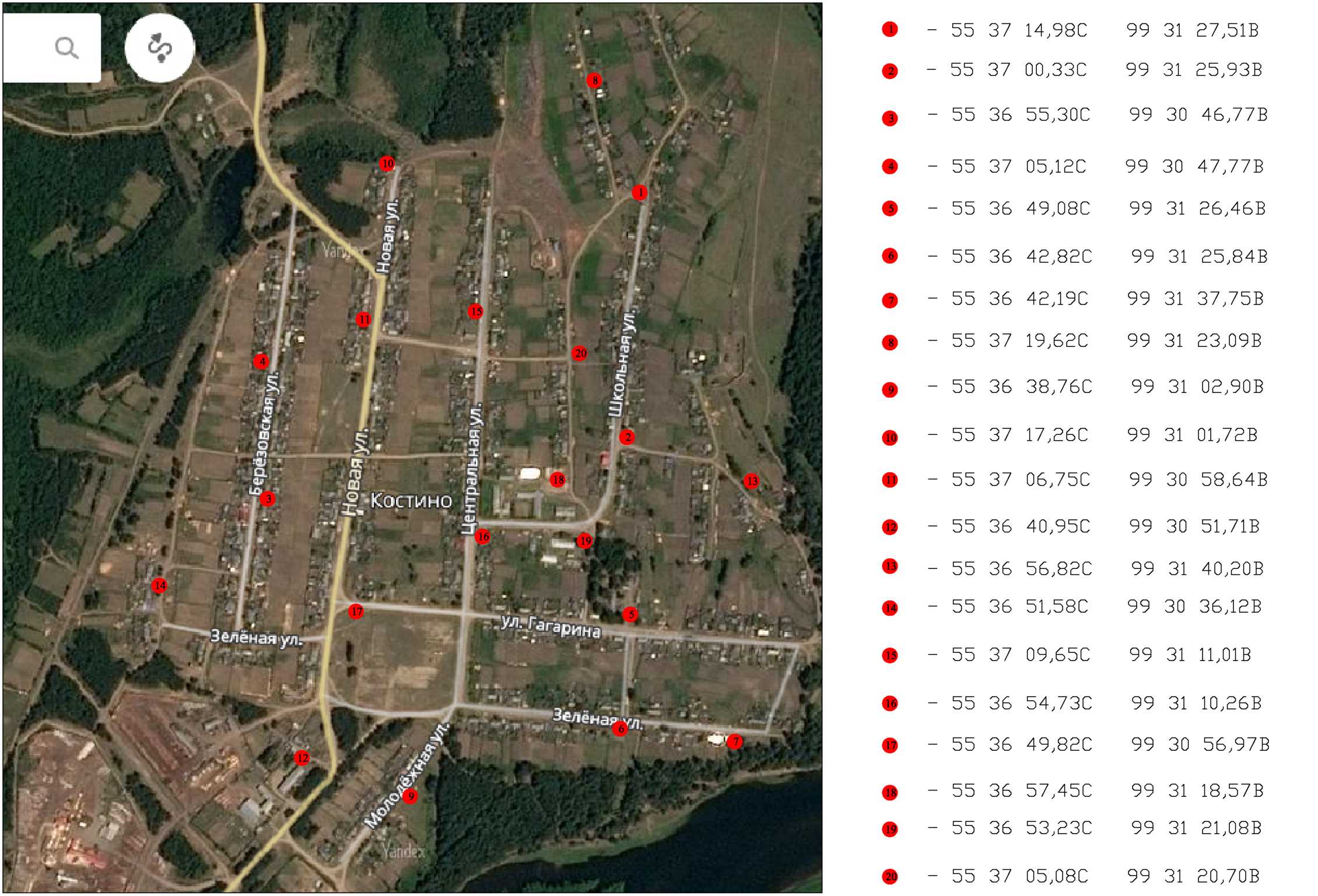 АдресТехническая характеристикаТехническая характеристикаТехническая характеристикаТехническая характеристикаТехническая характеристикаширотадолготаисточники образова-ния               (МКД, ЧС)Наименова-ние эксплуати-рующей организацииАдрескол-во контейне-ров (факт)кол-во контейнеров (потребность)объем 1 контей-нераоснование (наличие, материал)огражде-ние (есть/нет)широтадолготаисточники образова-ния               (МКД, ЧС)Наименова-ние эксплуати-рующей организацииКостинс-кое МОп. КостиноУл. Берего-вая, около д.21010,75Бетонное основаниенет55 37 00,33С99 31 25,97ВЧСУл. Берего-вая, около д.47010,75Бетонное основаниенет55 37 14,98С99 31 27,54ВЧСУл. Березовс-кая, около д.12010,75Бетонное основаниенет55 36 55,30С99 30 46,77ВЧСУл. Березовс-кая, около д.19010,75Бетонное основаниенет55 37 05,12С99 31 47,77ВЧСУл. Гагарина, около д.18 (больница)010,75Бетонное основаниенет55 36 49,08С99 31 26,46ВЧСКостинская участковая больницаУл. Зеленая, около д.13010,75Бетонное основаниенет55 36 42,82С99 31 25,84ВЧСУл. Зеленая, около д.19010,75Бетонное основаниенет55 36 42,19С99 31 37,75ВЧСУл. Лесная, около д. 5010,75Бетонное основаниенет55 37 19,62С99 31 23,09ВЧСУл. Молодеж-ная, около д.4010,75Бетонное основаниенет55 36 38,76С99 31 02,90ВЧСУл. Новая, около д.2а010,75Бетонное основаниенет55 37 17,26С99 31 01,72ВЧСУл. Новая, около д.8010,75Бетонное основаниенет55 37 06,75С99 30 58,64ВЧСУл. Новая, около д.31010,75Бетонное основаниенет55 36 40,95С99 30 51,71ВМКДУл. Озерная, около д.7010,75Бетонное основаниенет55 36 56,82С99 31 40,20ВЧСУл. Сосновая, около д.5010,75Бетонное основаниенет55 36 51,58С99 30 36,12ВЧСУл. Централь-ная, около д.12010,75Бетонное основаниенет55 37 09,65С99 31 11,01ВЧСУл. Централь-ная, около д.19010,75Бетонное основаниенет55 36 54,73С99 31 10,26ВЧСУл. Гагарина, около д.31 (парк культуры)010,75Бетонное основаниенет55 36 49,82С99 30 56,97ВЧСУл. Школьная, около д.9 (школа)010,75Бетонное основаниенет55 36 57,45С99 31 18,57ВЧСМКОУ «Костинская СОШ»Ул. Школьная, около д.2а (детский сад)010,75Бетонное основаниенет55 36 53,23С99 31 21,08ВЧСМДОУ «Усть-Рубаинский детский сад»Ул. Школьная, около д.5010,75Бетонное основаниенет55 37 05,08С99 31 20,70ВЧС